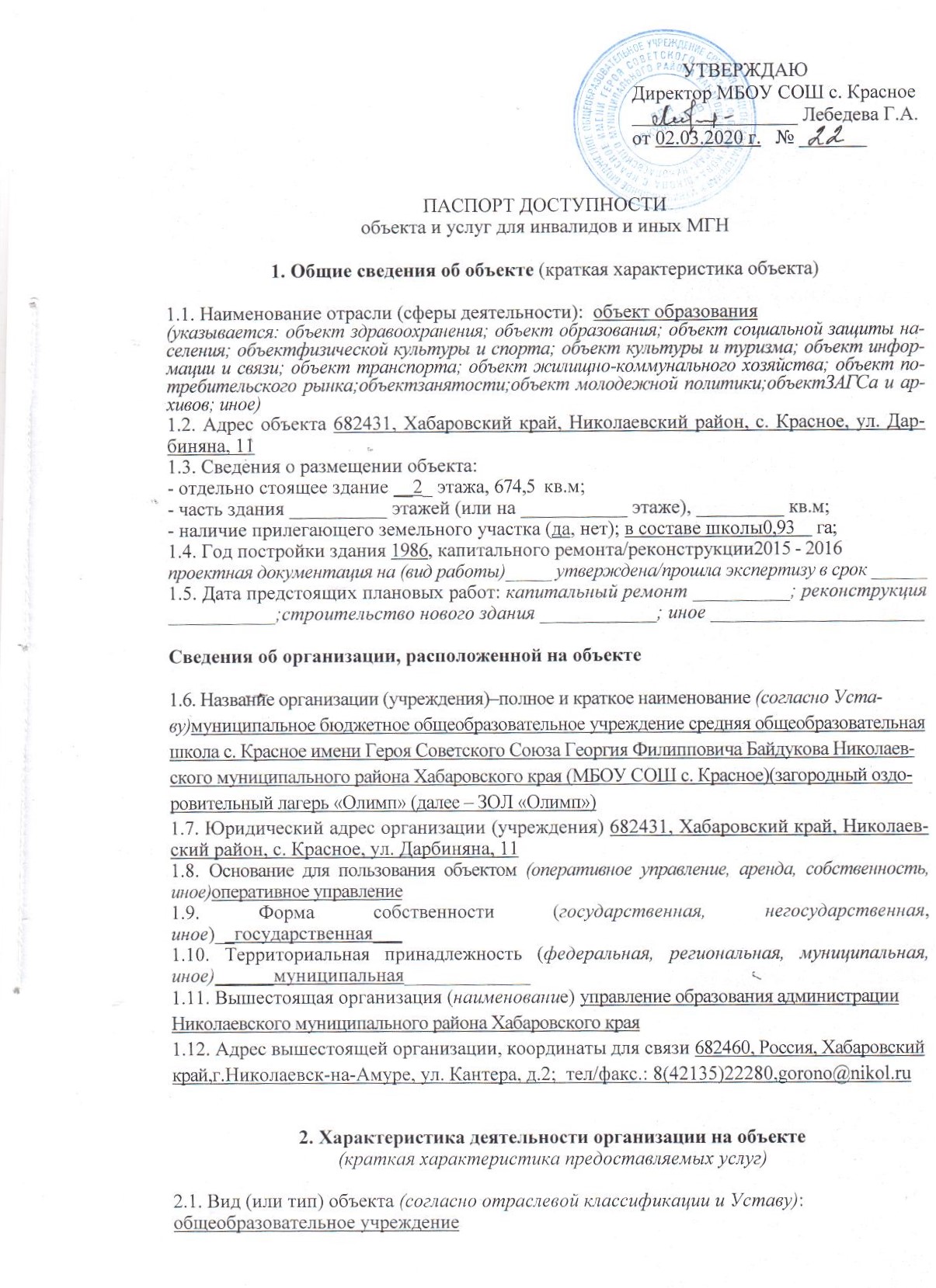 2.1. Вид (или тип) объекта (согласно отраслевой классификации и Уставу):общеобразовательное учреждение2.2. Виды оказываемых услуг (виды деятельности, согласно Уставу):образовательные услуги, отдых детей2.3. Форма оказания услуг: (на объекте, в том числе с проживанием; на дому; дистанционно; иное)  _на объекте, с длительным пребыванием, в т.ч. проживанием__2.4. Категории обслуживаемого населения по возрасту: (дети; граждане трудоспособного возраста;граждане пожилого возраста; все возрастные категории) дети с 7 до 18 лет2.5. Категории обслуживаемых инвалидов: (К, О-н, О-в, С-п, С-ч, Г-п, Г-ч, У) / нет)_О-н, У.2.6 Участие в исполнении ИПРА инвалида / ребенка-инвалида (да, нет)___да___3. Состояние доступности объекта и услуг3.1. Путь следования к объекту пассажирским транспортом(описать маршрут движения с использованием пассажирского транспорта) рейсовым автобусом № 101( маршрут движения с использованием пассажирского транспорта: г. Николаеваск-на-Амуре ост. Автовокзал – ост. Читинская – ост. Почта – ост. Кантера – ост. Гоголя – ост. Школа магазин – ост Заводская – ост. Строительная – ост. РСУ – ост. Пос. ТЭЦ – ост.тубсанаторий – ост. Половинка – ост. Площадка – ост. Нефтебаза – ост. Гарнизон – ост. Сельмаг – ост. Лесозавод – ост. Самоцветы), проезд школьным автобусомНаличие адаптированного пассажирского транспорта к объекту ___нет___________Наличие специального транспортного обслуживания (социальное такси) ____нет_____Необходимые мероприятия _____________________________________________________3.2. Путь к объекту от ближайшей остановки пассажирского транспорта:3.2.1 Расстояние до объекта от остановки транспорта ___70____ м.3.2.2 Время движения (пешком) ____4_____ мин.3.2.3 Наличие выделенного от проезжей части пешеходного пути (да, нет)нет,3.2.4 Перекрестки: нерегулируемые; регулируемые, со звуковой сигнализацией, таймером; нет1 нерегулируемый перекресток 3.2.5 Информация на пути следования к объекту: акустическая, тактильная, визуальная; нет3.2.6 Перепады высоты на пути: есть, нет (описать: при выходе из автобуса, перейти проезжую часть, подъем по склону, примерно 30о до ворот лагеря, поворот налево, идти до лагеря по небольшому возвышению)Их обустройство для инвалидов на коляске: да, нет3.2.7 Обеспечена индивидуальная мобильность инвалидам (К, О-н, О-в, С-п, С-ч, Г-п, Г-ч, У) / нет3.2.8 Организовано сопровождение на пути движения инвалидам (К, О-н, О-в, С-п, С-ч, Г-п, Г-ч, У) / нетНеобходимые мероприятия______________________________________________________3.3. Организация доступности объекта и услуг для инвалидов – форма обслуживания* вариант "А" - универсальный проект - доступность для инвалидов любого места в здании, а именно –общих путей движения и мест обслуживания – не менее 5% общего числа таких мест, предназначенных дляобслуживания (но не менее одного)** вариант "Б" - разумное приспособление - при невозможности доступного оборудования всего зданиявыделение в уровне входа специальных помещений, зон или блоков, приспособленных для обслуживания инвалидов, собеспечением всех видов услуг, имеющихся в данном здании*** заполняется только в случае, если способ единый для всех категорийПримечание: если для какой-то категории МГН организовано несколько форм обслуживания, то все ониотмечаются в соответствующих графах знаком плюс (+)3.4. Доступность структурно-функциональных зон объекта на "02"03" 2020 г.** указывается дата обследования, соответствующая приложению 1к Паспорту доступности "Результатыобследования на предмет доступности объекта и услуг для инвалидов и иных МГН"; при повторном обследованииделаетсяВкладыш к Паспорту доступности и указывается дата повторной оценки по настоящему пункту** если зона отсутствует или не закреплена за организацией, расположенной на объекте, в соответствующейстроке делается отметка (запись) об этом*** указывается по каждой зоне доступность ее для каждой из 8 категорий инвалидов и иных МГН:ДП- доступно полностью (барьеры отсутствуют, требования нормативно-технических документов выполнены);ДУ-им - доступно условно с обеспечением индивидуальной мобильности техническими решениями (отклонения отнормативно-технических документов согласованы с представителем общественного объединения инвалидов); ДУ-пп - доступно условно с помощью персонала (согласовано с общественным объединением инвалидов); ВНД – временно недоступно (имеются существенные барьеры, на момент обследования не устранены)3.5. Состояние доступности объекта и услуг (итоговое заключение) на "02"03" 2020 г.** - аналогично пункту 3.4 (см.)** - заполняется только в случае, если по всем категориям единая оценка*** - в этой строке указывается решение о состоянии доступности объекта и предоставляемых услуг для соответствующих категорий инвалидов: ДП - доступно полностью; ДЧ – доступно частично; ДУ-им–доступноусловно с обеспечением индивидуальной мобильности; ДУ-пп - доступно условно с помощью персонала на объекте;ДУ-дом – доступно условно с предоставлением услуг на дому (ином месте пребывания инвалида); ДУ-дистант –доступно условно с предоставлением услуг дистанционно; ВНД – временно недоступноПримечание: Информация о состоянии доступности объекта и услуг на момент обследования отражаетсяна сайте организации, а по приоритетным объектам - также на карте доступности3.6. Объект является приоритетным (да, нет) ____________________________________Указать, когда включен в реестр приоритетных объектов (__год), в целевую программу (__год)3.7. Дата размещения (актуализации) информации на сайте и карте доступности ________4. Решение по обеспечению доступности объектов и услуг4.1. Работы по обеспечению доступности объекта и предоставляемых услуг** подробно мероприятия представлены в "дорожной карте объекта" от "_02_"03__2020_ г.4.2. Для принятия решения о выполнении работ на объекте требуется / не требуется:- согласование работ с надзорными органами (в сфере проектирования и строительства,архитектуры, охраны памятников, другое) ________________________________________- техническая экспертиза __требуется____________________________________________- разработка проектно-сметной документации ____требуется_____________________- согласование с вышестоящей организацией (с собственником объекта) __требуется___- заключение дополнительного соглашения с арендодателем _________________________- рассмотрение на ______________________________________________________________(наименование координирующего органа в сфере обеспечения доступной среды для инвалидов)- иное ______________________________________________________________________4.3. Работы, требующие обязательного согласования с полномочным представителемобщественного объединения инвалидов (пункт 1.1 и пункт 2.1 раздела 4.1):5. Особые отметкиИнформация о доступности объекта и предоставляемых услуг размещена на:- Сайте организации (адрес)      ___ https://mou-krasnoe.ippk.ru____- Карте доступности (адрес) _____________________________________________________ПРИЛОЖЕНИЯ к Паспорту доступности объекта и услуг:1. Результаты обследования на предмет доступности объекта и услуг от _02.03.2020 г.__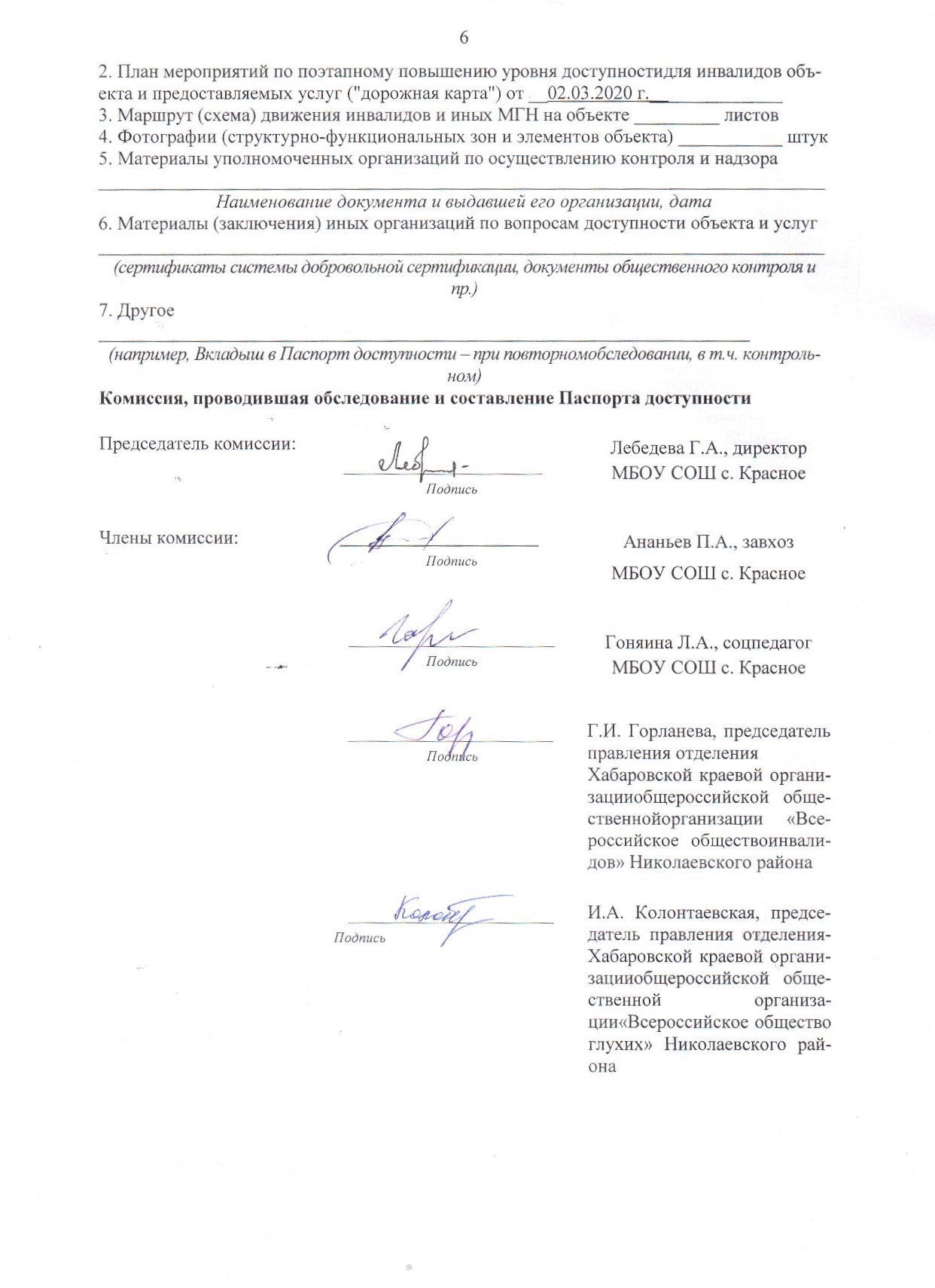 Дата обследования " 02"марта 2020 г.РЕЗУЛЬТАТЫ 
обследования на предмет доступности объекта и услуг для инвалидов и иных МГН_муниципальное бюджетное общеобразовательное учреждение средняя общеобразовательная школа с. Красное имени Героя Советского СоюзаГеоргия Филипповича Байдукова Николаевского муниципального района Хабаровского края (МБОУ СОШ с. Красное)(загородный оздоровительный лагерь «Олимп» (далее – ЗОЛ «Олимп»)Наименование объекта682431, Хабаровский край, Николаевский район, с. Красное, ул. Дарбиняна, 11
Адрес* заполняется с учетом приложения 4 к ПорядкуОЦЕНКА
состояния доступности объекта и услуг для инвалидов и иных маломобильных групп населения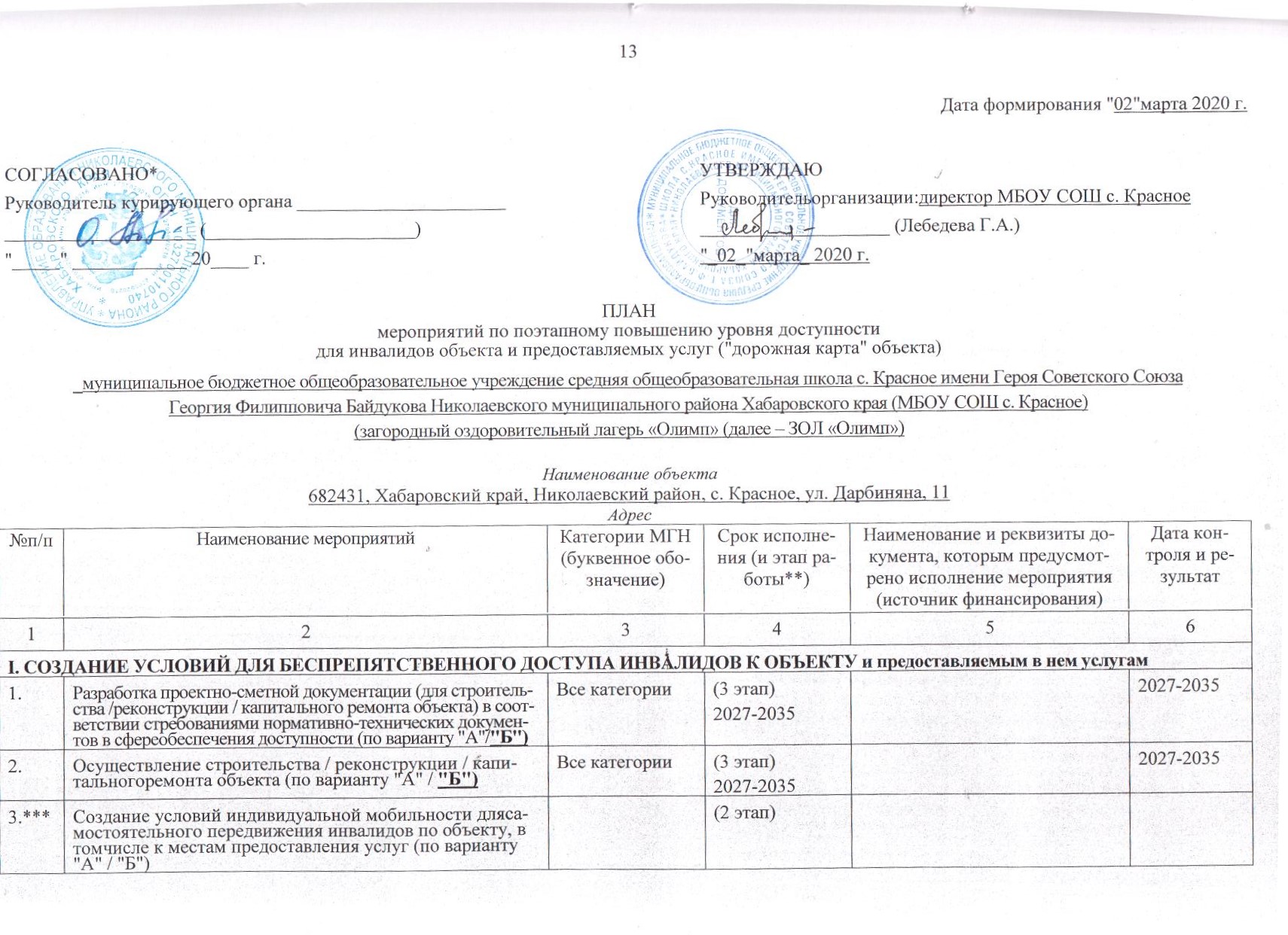 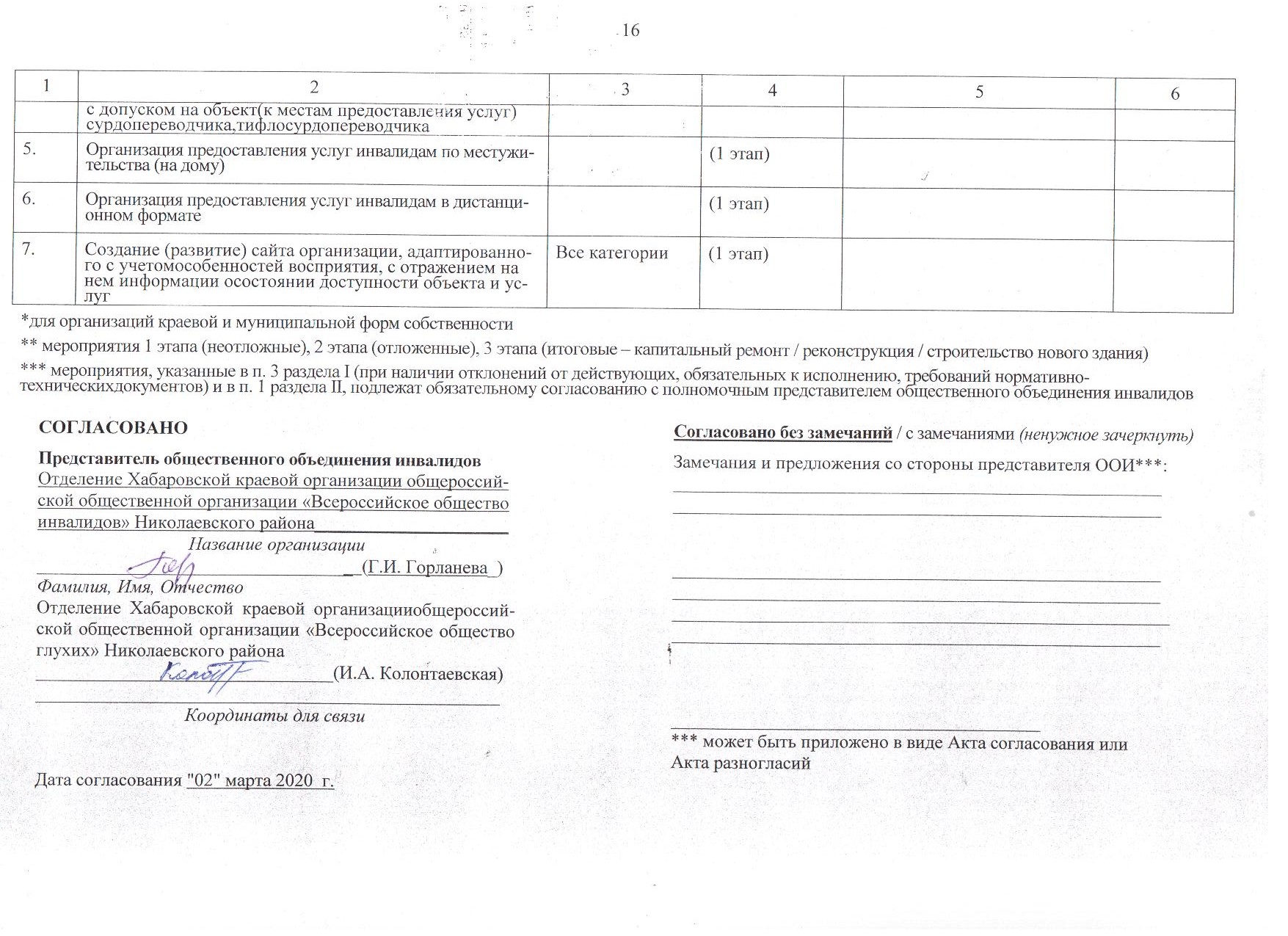 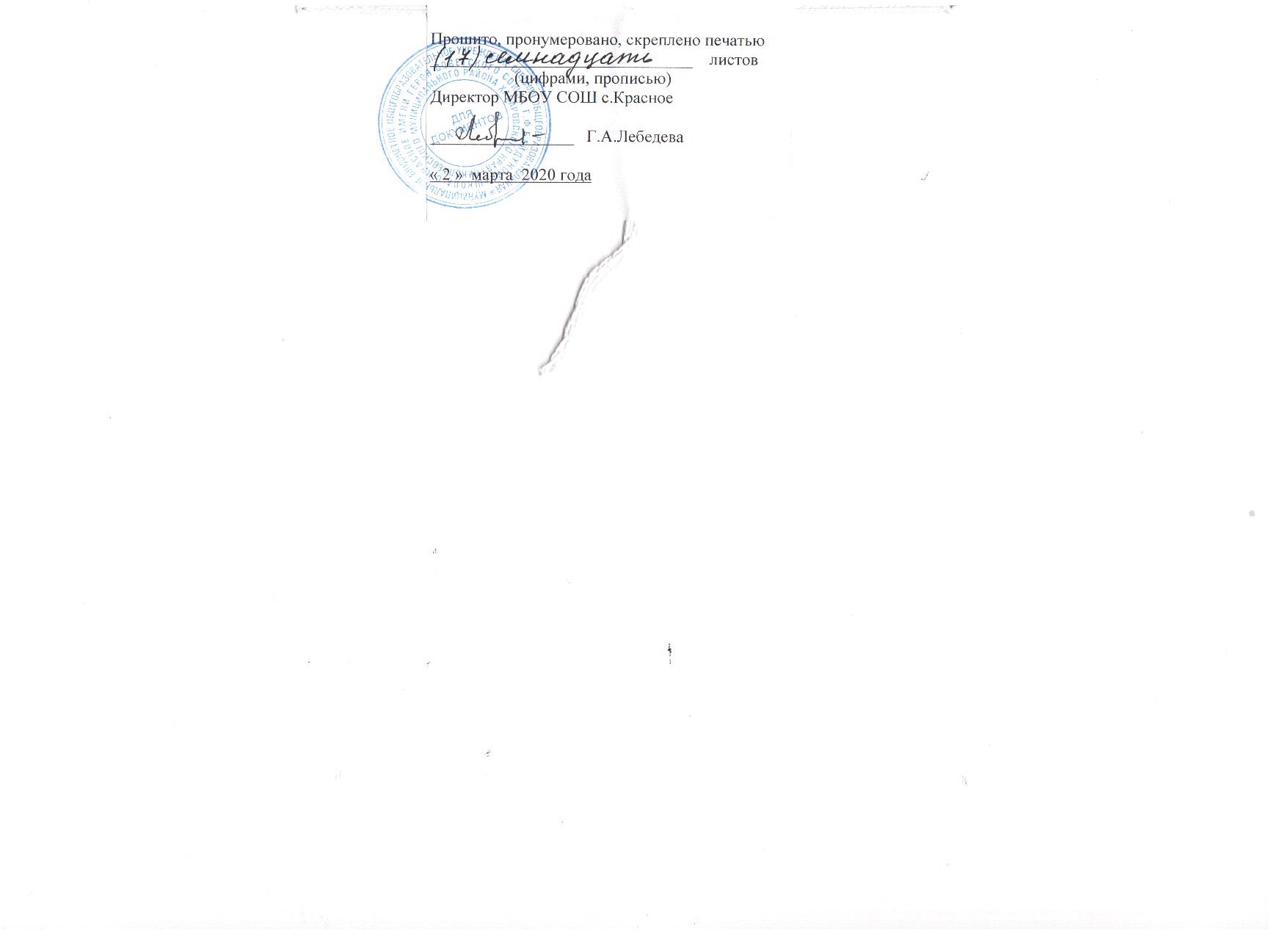 Категория инвалидовФорма обслуживания – способ предоставления услуг инвалидам – 
(отметить выбранный способ знаком плюс +)Форма обслуживания – способ предоставления услуг инвалидам – 
(отметить выбранный способ знаком плюс +)Форма обслуживания – способ предоставления услуг инвалидам – 
(отметить выбранный способ знаком плюс +)Форма обслуживания – способ предоставления услуг инвалидам – 
(отметить выбранный способ знаком плюс +)Форма обслуживания – способ предоставления услуг инвалидам – 
(отметить выбранный способ знаком плюс +)Категория инвалидовНа объекте – по варианту:На объекте – по варианту:На 
домуДистанционноНе организованоКатегория инвалидов"А"*"Б"**На 
домуДистанционноНе организованоК (передвигающиеся на креслах-колясках)+О-н (поражение нижних конечностей)+О-в (поражение верхних конечностей)+С-п (полное нарушение зрения – слепота)+С-ч (частичное нарушение зрения)+Г-п (полное нарушение слуха – глухота)+Г-ч (частичное нарушение слуха)+У (нарушения умственного развития)+Все категории инвалидов***№№п\пОсновные структурно-функциональные зоны**Состояние доступности, в том числе для
основных категорий инвалидов***Состояние доступности, в том числе для
основных категорий инвалидов***Состояние доступности, в том числе для
основных категорий инвалидов***Состояние доступности, в том числе для
основных категорий инвалидов***Состояние доступности, в том числе для
основных категорий инвалидов***Состояние доступности, в том числе для
основных категорий инвалидов***Состояние доступности, в том числе для
основных категорий инвалидов***Состояние доступности, в том числе для
основных категорий инвалидов***№№п\пОсновные структурно-функциональные зоны**КО-нО-вС-пС-чГ-пГ-чУ1Территория, прилегающая кзданию (участок)ДУ-ппДУ-ппДУ-ппДУ-ппДУ-ппДУ-ппДУ-ппДП2Вход (входы) в зданиеДУ-ппДУ-ппДУ-ппДУ-ппДУ-ппДУ-ппДУ-ппДП3Путь (пути) движения внутри здания (в т.ч. пути эвакуации)ДУ-ппДУ-ппДУ-ппДУ-ппДУ-ппДУ-ппДУ-ппДП4Зона целевого назначения(целевого посещения объекта)ДУ-ппДУ-ппДУ-ппДУ-ппДУ-ппДУ-ппДУ-ппДП5Санитарно-гигиенические помещенияДУ-ппДУ-ппДУ-ппДУ-ппДУ-ппДУ-ппДУ-ппДП6Система информации и связи(на всех зонах)ДУ-ппДУ-ппДУ-ппДУ-ппДУ-ппДУ-ппДУ-ппДП7Пути движения к объекту (от остановки транспорта)ДУ-ппДУ-ппДУ-ппДУ-ппДУ-ппДУ-ппДУ-ппДПКатегория инвалидовКО-нО-вС-пС-чГ-пГ-чУВсекатегории**Состояние доступности намомент обследования***ДУ-ппДУ-ппДУ-ппДУ-ппДУ-ппДУ-ппДУппДПОжидаемое состояние доступности объекта и услуг после выполнения работ:Ожидаемое состояние доступности объекта и услуг после выполнения работ:Ожидаемое состояние доступности объекта и услуг после выполнения работ:Ожидаемое состояние доступности объекта и услуг после выполнения работ:Ожидаемое состояние доступности объекта и услуг после выполнения работ:Ожидаемое состояние доступности объекта и услуг после выполнения работ:Ожидаемое состояние доступности объекта и услуг после выполнения работ:Ожидаемое состояние доступности объекта и услуг после выполнения работ:Ожидаемое состояние доступности объекта и услуг после выполнения работ:Ожидаемое состояние доступности объекта и услуг после выполнения работ:1 этап(неотложных работ)2 этап(отложенных работ)3 этап(итоговых работ)ДЧДЧДЧДЧДЧДЧДЧДП№ п/пЭтапы и виды работ по обеспечению доступности объекта и услугРезультат доступностиОжидаемый результат доступности покатегориям МГН (отметить знаком плюс +)Ожидаемый результат доступности покатегориям МГН (отметить знаком плюс +)Ожидаемый результат доступности покатегориям МГН (отметить знаком плюс +)Ожидаемый результат доступности покатегориям МГН (отметить знаком плюс +)Ожидаемый результат доступности покатегориям МГН (отметить знаком плюс +)Ожидаемый результат доступности покатегориям МГН (отметить знаком плюс +)Ожидаемый результат доступности покатегориям МГН (отметить знаком плюс +)Ожидаемый результат доступности покатегориям МГН (отметить знаком плюс +)№ п/пЭтапы и виды работ по обеспечению доступности объекта и услугРезультат доступностиКО-нО-вС-пС-чГ-пГ-чУ11 этап (неотложные мероприятия)1 этап (неотложные мероприятия)1 этап (неотложные мероприятия)1 этап (неотложные мероприятия)1 этап (неотложные мероприятия)1 этап (неотложные мероприятия)1 этап (неотложные мероприятия)1 этап (неотложные мероприятия)1 этап (неотложные мероприятия)1 этап (неотложные мероприятия)1.1Обеспечение доступа к месту предоставления услуг на объекте путем оказания работниками организаций помощи с согласованием с общественными организациями инвалидовДУ-пп1.2Организация предоставления услуг по месту жительства (на дому)ДУ-дом1.3Организация предоставления услуг инвалидам в дистанционном форматеДУ-дистант1.4Срок завершения 1 этапа, контроля его исполнения и актуализации информации на сайте организации и карте доступности ________________ годаСрок завершения 1 этапа, контроля его исполнения и актуализации информации на сайте организации и карте доступности ________________ годаСрок завершения 1 этапа, контроля его исполнения и актуализации информации на сайте организации и карте доступности ________________ годаСрок завершения 1 этапа, контроля его исполнения и актуализации информации на сайте организации и карте доступности ________________ годаСрок завершения 1 этапа, контроля его исполнения и актуализации информации на сайте организации и карте доступности ________________ годаСрок завершения 1 этапа, контроля его исполнения и актуализации информации на сайте организации и карте доступности ________________ годаСрок завершения 1 этапа, контроля его исполнения и актуализации информации на сайте организации и карте доступности ________________ годаСрок завершения 1 этапа, контроля его исполнения и актуализации информации на сайте организации и карте доступности ________________ годаСрок завершения 1 этапа, контроля его исполнения и актуализации информации на сайте организации и карте доступности ________________ годаСрок завершения 1 этапа, контроля его исполнения и актуализации информации на сайте организации и карте доступности ________________ года22 этап (отложенные мероприятия)2 этап (отложенные мероприятия)2 этап (отложенные мероприятия)2 этап (отложенные мероприятия)2 этап (отложенные мероприятия)2 этап (отложенные мероприятия)2 этап (отложенные мероприятия)2 этап (отложенные мероприятия)2 этап (отложенные мероприятия)2 этап (отложенные мероприятия)2.1Создание условий для самостоятельного передвижения инвалидов по объекту, в т.ч. к местам предоставления услуг (по варианту "А" / "Б") с согласованием с общественными организациями инвалидов (приобретение технических средств адаптации, проведения ремонтных работ)ДУ-им2.2Обеспечение доступности объекта путём выполнения ремонтных работ и приобретения технических средств адаптации (и информации) с соблюдением требований нормативно-технических документов в проектировании и строительстве2.2.1По варианту "А" ДП2.2.2По варианту "Б" ДЧ 2.3Срок завершения 2 этапа, контроля его исполнения и актуализации информации на сайте организации и карте доступности _____________ годаСрок завершения 2 этапа, контроля его исполнения и актуализации информации на сайте организации и карте доступности _____________ годаСрок завершения 2 этапа, контроля его исполнения и актуализации информации на сайте организации и карте доступности _____________ годаСрок завершения 2 этапа, контроля его исполнения и актуализации информации на сайте организации и карте доступности _____________ годаСрок завершения 2 этапа, контроля его исполнения и актуализации информации на сайте организации и карте доступности _____________ годаСрок завершения 2 этапа, контроля его исполнения и актуализации информации на сайте организации и карте доступности _____________ годаСрок завершения 2 этапа, контроля его исполнения и актуализации информации на сайте организации и карте доступности _____________ годаСрок завершения 2 этапа, контроля его исполнения и актуализации информации на сайте организации и карте доступности _____________ годаСрок завершения 2 этапа, контроля его исполнения и актуализации информации на сайте организации и карте доступности _____________ годаСрок завершения 2 этапа, контроля его исполнения и актуализации информации на сайте организации и карте доступности _____________ года33 этап (итоговые мероприятия)3 этап (итоговые мероприятия)3 этап (итоговые мероприятия)3 этап (итоговые мероприятия)3 этап (итоговые мероприятия)3 этап (итоговые мероприятия)3 этап (итоговые мероприятия)3 этап (итоговые мероприятия)3 этап (итоговые мероприятия)3 этап (итоговые мероприятия)3.1Создание условий для беспрепятственного доступа инвалидов к объекту и предоставляемым в нем услугам3.1.1По варианту "А" ДП+3.1.2По варианту "Б" ДЧ+++++++3.2Срок завершения 3 этапа, контроля его исполнения и актуализации информации на сайте организации и карте доступности __2027-2035_годСрок завершения 3 этапа, контроля его исполнения и актуализации информации на сайте организации и карте доступности __2027-2035_годСрок завершения 3 этапа, контроля его исполнения и актуализации информации на сайте организации и карте доступности __2027-2035_годСрок завершения 3 этапа, контроля его исполнения и актуализации информации на сайте организации и карте доступности __2027-2035_годСрок завершения 3 этапа, контроля его исполнения и актуализации информации на сайте организации и карте доступности __2027-2035_годСрок завершения 3 этапа, контроля его исполнения и актуализации информации на сайте организации и карте доступности __2027-2035_годСрок завершения 3 этапа, контроля его исполнения и актуализации информации на сайте организации и карте доступности __2027-2035_годСрок завершения 3 этапа, контроля его исполнения и актуализации информации на сайте организации и карте доступности __2027-2035_годСрок завершения 3 этапа, контроля его исполнения и актуализации информации на сайте организации и карте доступности __2027-2035_годСрок завершения 3 этапа, контроля его исполнения и актуализации информации на сайте организации и карте доступности __2027-2035_годСогласованы без замечаний	Дата "____" ____________ 20____ г.Согласованы с замечаниями и предложениями
(прилагаются к "дорожной карте" объекта)Дата "____" ____________ 20____ г.Замечания устраненыДата "____" ____________ 20____ г.Не согласованы. Необходимо согласовать доДата "____" ____________ 20____ г.№п/пСтруктурно-функциональные зоны и элементыЗначимые барьеры для инвалидов и МГН* (физические, информационные, организационные)Предложения по созданию условий доступности объекта и услуг (до реконструкции / капитального ремонта):Предложения по созданию условий доступности объекта и услуг (до реконструкции / капитального ремонта):Состояние доступности соответствующей зоныСостояние доступности соответствующей зоныСостояние доступности соответствующей зоныНеотложные мероприятия (1 этап)Отложенные мероприятия (2 этап)на момент обследованияПосле 1-го этапаПосле 2-го этапа123456781Территория,прилегающая кзданию
- Вход (входы) натерриторию
- Путь (пути)движения натерритории
- Лестница(наружная)
- Пандус (наружный)
- Автостоянка ипарковка1.1.  Высокие пороги, ступени, перепады высот, крутые уклоны1.2. Отсутствие поручней, нарушение их высоты1.3. Неровное, скользкое и мягкое (с высоким ворсом, крупнонасыпное и прочее) покрытие1.4. Отсутствие поручней1.5. Отсутствие мест отдыха на пути движения1.6. Преграды на пути движения (колонны, тумбы, стойки и прочее), без предупредительной информации о препятствии (тактильной, звуковой) 1.7. Ступени, особенно разной геометрии, без тактильного обозначенияОтсутствие дублирующей тактильной или звуковой информации и указателей1.8. Отсутствие поручней, иных направляющих1.9. Неорганизованность доступа на объект и места ожидания собаки-проводника2.0. Наличие препятствий и преград на пути движения без достаточной (по размеру, цвету, контрасту) информационной поддержки2.1. Отсутствие пандуса1.11.21.3…1.11.21.3…К    - ДУ-пп
О-н – ДУ-пп
О-в – ДУ-пп
С-п – ДУ-пп
С-ч – ДУ-пп
Г-п – ДУ-пп
Г-ч – ДУ-пп
У     - ДПК
О-н
О-в
С-п
С-ч
Г-п
Г-ч
УК
О-н
О-в
С-п
С-ч
Г-п
Г-ч
У2Вход в здание
- Лестница
(наружная)
- Пандус (наружный)
- Входная площадка
(перед дверью)
- Дверь (входная)
- Тамбур2.1. Высокие пороги, ступени2.2. Отсутствие поручней2.3. Трудности в открывании/ закрывании дверей2.4. Ступени, особенно разной геометрии, без тактильного обозначения2.5. Отсутствие дублирующей тактильной или звуковой информации и указателей2.6. Отсутствие поручней, иных направляющих2.7. Неорганизованность доступа на объект и места ожидания собаки-проводника2.8. Отсутствие цветовой контрастной информации и указателей2.9. Иные информационные барьеры и отсутствие дублирующей световой информации при чрезвычайных ситуациях3.0. Отсутствие пандуса2.12.22.3…2.12.22.3…К    - ДУ-пп
О-н – ДУ-пп
О-в – ДУ-пп
С-п – ДУ-пп
С-ч – ДУ-пп
Г-п – ДУ-пп
Г-ч – ДУ-пп
У     - ДПК
О-н
О-в
С-п
С-ч
Г-п
Г-ч
УК
О-н
О-в
С-п
С-ч
Г-п
Г-ч
У3Пути движения
внутри здания
- Коридор(вестибюль, зонаожидания, галерея,балкон)
- Лестница (внутриздания)
- Пандус (внутриздания)
- Лифт пассажирский(или подъемник)
- Дверь
- Пути эвакуации (вт.ч. зоны безопасности)3.1. Отсутствие пандуса3.2 Высокие пороги, ступени3.3. Узкие дверные проемы и коридоры3.4. Отсутствие поручней3.5. Ступени, особенно разной геометрии, без тактильного обозначения3.6. Отсутствие дублирующей тактильной или звуковой информации и указателей3.7. Отсутствие цветовой контрастной информации и указателей3.8. Отсутствие сурдо- и тифлосурдоперевода и переводчика3.13.23.3…3.13.23.3…К    - ДУ-пп
О-н – ДУ-пп
О-в – ДУ-пп
С-п – ДУ-пп
С-ч – ДУ-пп
Г-п – ДУ-пп
Г-ч – ДУ-пп
У     - ДПК
О-н
О-в
С-п
С-ч
Г-п
Г-ч
УК
О-н
О-в
С-п
С-ч
Г-п
Г-ч
У4Зоны целевогоназначения здания
- Кабинетная формаобслуживания
- Зальная формаобслуживания
- Прилавочная формаобслуживания
- Формаобслуживаниясперемещениемпомаршруту
- Кабина индивидуального обслуживания
Жилые помещения
Места приложения труда4.1. Узкие дверные проемы и коридоры4.2. Трудности в открывании/ закрывании дверей4.3. Отсутствие дублирующей тактильной или звуковой информации и указателей4.4. Отсутствие и недостаточность зрительной информации4.5. Отсутствие сурдо- и тифлосурдоперевода и переводчика4.6. Отсутствие звукоусиливающих средств в местах получения услуг и информации4.14.24.3…4.14.24.3…К    - ДУ-пп
О-н – ДУ-пп
О-в – ДУ-пп
С-п – ДУ-пп
С-ч – ДУ-пп
Г-п – ДУ-пп
Г-ч – ДУ-пп
У     - ДПК
О-н
О-в
С-п
С-ч
Г-п
Г-ч
УК
О-н
О-в
С-п
С-ч
Г-п
Г-ч
У5Санитарно-гигиеническиепомещения
- Туалетная комната
- Душевая/ ваннаякомната
- Бытовая комната(гардеробная)5.1. Высокие пороги, ступени5.2. Отсутствие места для разворота кресла-коляски в помещении5.3. Отсутствие поручней5.4. Трудности в открывании/ закрывании дверей5.5. Трудности в пользовании выключателями, кранами5.6. Отсутствие дублирующей тактильной или звуковой информации и указателей5.7. Отсутствие поручней, иных направляющих5.15.25.3…5.15.25.3…К    - ДУ-пп
О-н – ДУ-пп
О-в – ДУ-пп
С-п – ДУ-пп
С-ч – ДУ-пп
Г-п – ДУ-пп
Г-ч – ДУ-пп
У     - ДПК
О-н
О-в
С-п
С-ч
Г-п
Г-ч
УК
О-н
О-в
С-п
С-ч
Г-п
Г-ч
У6Системаинформации наобъекте
- комплексность
- единообразие инепрерывность
- оповещение очрезвычайныхситуация
Сайт организации6.1. Отсутствие цветовой контрастной информации и указателей6.2. Отсутствие дублирующей тактильной или звуковой информации и указателей6.3. Отсутствие средств (кнопок) вызова персонала в закрытых помещениях6.16.26.3…6.16.26.3…К    - ДУ-пп
О-н – ДУ-пп
О-в – ДУ-пп
С-п – ДУ-пп
С-ч – ДУ-пп
Г-п – ДУ-пп
Г-ч – ДУ-пп
У     - ДПК
О-н
О-в
С-п
С-ч
Г-п
Г-ч
УК
О-н
О-в
С-п
С-ч
Г-п
Г-ч
У7Пути движения кобъекту отостановки7.1. Неровное, скользкое и мягкое (с высоким ворсом, крупнонасыпное и прочее) покрытие7.2. Высокие пороги, ступени, перепады высот, крутые уклоны7.17.27.3…7.17.27.3…К    - ДУ-пп
О-н – ДУ-пп
О-в – ДУ-пп
С-п – ДУ-пп
С-ч – ДУ-пп
Г-п – ДУ-пп
Г-ч – ДУ-пп
У     - ДПК
О-н
О-в
С-п
С-ч
Г-п
Г-ч
УК
О-н
О-в
С-п
С-ч
Г-п
Г-ч
У№ п/пСостояние доступности объекта и услуг для инвалидов и иных МГНКО-нО-вС-пС-чГ-пГ-чУ123456789101- на момент обследованияДУ-ппДУ-ппДУ-ппДУ-ппДУ-ппДУ-ппДУ-ппДП2- после неотложных мероприятий (1-го этапа работ)3- после отложенных мероприятий (2-го этапа работ)4- после капитального ремонта / реконструкции (3-го этапа работ)ДЧДЧДЧДЧДЧДЧДЧДП3.1.По территории объекта3.1.1.Ремонтные работы:
3.1.2.Приобретение технических средств адаптации:3.2.По входу в здание3.2.1.Ремонтные работы:3.2.2.Приобретение технических средств адаптации:
3.3.По путям движения в здании3.3.1.Ремонтные работы:
3.3.2.Приобретение технических средств адаптации:
3.4.По зоне оказания услуг3.4.1.Ремонтные работы:
3.4.2.Приобретение технических средств адаптации:
3.5.По санитарно-гигиеническим помещениям3.5.1.Ремонтные работы:
3.5.2.Приобретение технических средств адаптации:3.6.По системе информации - обеспечение информации на объекте с учетом нарушенийфункций и ограничений жизнедеятельности инвалидов3.6.1.Надлежащее размещение оборудования и носителей информации(информационного стенда, информационных знаков, таблиц, схем,вывесок) с соблюдением формата (размер, контрастность),единства и непрерывности информации на всем объектеВсе категории3.6.2.Дублирование необходимой звуковой и зрительной информации, атакже надписей, знаков и иной текстовой и графической информации знаками, выполненными рельефно-точечнымшрифтом Брайля, а также объемными изображениямиС3.6.3.Обеспечение допуска собаки-проводника на объект и организациядля нее места ожиданияС3.6.4.Обеспечение системы оповещения о чрезвычайных ситуациях иэвакуации с учетом особенностей восприятияВсе категории3.6.5.Развитие средств и носителей информации (информационно-диспетчерской службы, инфо-киоска, памяток)Все категории3.7..По путям движения к объектуВсе категории(1 этап)3.7.2.Организационные мероприятия по решению вопроса доступностипути к объекту от ближайшей остановки пассажирскоготранспортаВсе категории(1 этап)II. ОБЕСПЕЧЕНИЕ УСЛОВИЙ ДОСТУПНОСТИ УСЛУГ, ПРЕДОСТАВЛЯЕМЫХ ОРГАНИЗАЦИЕЙII. ОБЕСПЕЧЕНИЕ УСЛОВИЙ ДОСТУПНОСТИ УСЛУГ, ПРЕДОСТАВЛЯЕМЫХ ОРГАНИЗАЦИЕЙII. ОБЕСПЕЧЕНИЕ УСЛОВИЙ ДОСТУПНОСТИ УСЛУГ, ПРЕДОСТАВЛЯЕМЫХ ОРГАНИЗАЦИЕЙII. ОБЕСПЕЧЕНИЕ УСЛОВИЙ ДОСТУПНОСТИ УСЛУГ, ПРЕДОСТАВЛЯЕМЫХ ОРГАНИЗАЦИЕЙII. ОБЕСПЕЧЕНИЕ УСЛОВИЙ ДОСТУПНОСТИ УСЛУГ, ПРЕДОСТАВЛЯЕМЫХ ОРГАНИЗАЦИЕЙII. ОБЕСПЕЧЕНИЕ УСЛОВИЙ ДОСТУПНОСТИ УСЛУГ, ПРЕДОСТАВЛЯЕМЫХ ОРГАНИЗАЦИЕЙ4.***Обеспечение доступа к месту предоставления услуги наобъекте путем оказания работниками организации помощиинвалидам в преодолении барьеров, мешающих получению имиуслуг на объекте, в том числе с сопровождением инвалидов,имеющих стойкие расстройства функции зрения исамостоятельного передвижения (К, О, С)4.1.Разработка и утверждение организационно-распорядительных ииных локальных документов учреждения о порядке оказанияпомощи инвалидам и другим маломобильным гражданамВсе категории(1 этап)4.2.Закрепление в должностных инструкциях персонала конкретныхзадач и функций по оказанию помощи инвалидам и другиммаломобильным гражданам (и их сопровождению)Все категории(1 этап)4.3.Организация систематического обучения (инструктажа) персоналапо вопросам оказания помощи на объекте инвалидам и другиммаломобильным гражданам (план инструктажа, журнал учета)Все категории(1 этап)4.4.Обеспечение доступной информации для обслуживаемых граждан(инвалидов) о порядке организации доступности объекта и предоставляемых в учреждении услуг, а также порядка оказания(получения) помощи на объекте (на сайте, на информационномстенде, в индивидуальных памятках)Все категории (1 этап)4.5.Предоставление (при необходимости) инвалидам по слуху услуг сиспользованием русского жестового языка, с допуском на объект(к местам предоставления услуг) сурдопереводчика,тифлосурдопереводчикаГ, С(1 этап)